Организация дополнительного профессионального образования частное учреждение «Новороссийский специализированный институт подготовки кадров»ФАКУЛЬТЕТ КУЛЬТУРЫ И ИСКУССТВ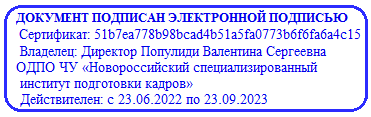  «УТВЕРЖДАЮ»Директор_______________В.С. Популиди 30 марта 2022 г.КАЛЕНДАРНЫЙ УЧЕБНЫЙ ГРАФИК (аудиторные занятия)ГРУППА: «Т-1»Период обучения с 01 апреля 2022г. по 31 марта 2023г.№ПРЕДМЕТдата1 месяцапрель1 месяцапрель1 месяцапрель1 месяцапрель1 месяцапрель1 месяцапрель1 месяцапрель2 месяцмай2 месяцмай2 месяцмай2 месяцмай2 месяцмай2 месяцмай2 месяцмай3 месяциюнь3 месяциюнь3 месяциюнь3 месяциюнь3 месяциюнь3 месяциюнь3 месяциюнь3 месяциюнь4 месяциюль4 месяциюль4 месяциюль4 месяциюль4 месяциюль4 месяциюль4 месяциюль4 месяциюль5 месяцавгуст5 месяцавгуст5 месяцавгуст5 месяцавгуст5 месяцавгуст5 месяцавгуст5 месяцавгуст5 месяцавгуст6 месяцсентябрь6 месяцсентябрь6 месяцсентябрь6 месяцсентябрь6 месяцсентябрь6 месяцсентябрь6 месяцсентябрь6 месяцсентябрь7 месяцоктябрь7 месяцоктябрь7 месяцоктябрь7 месяцоктябрь7 месяцоктябрь7 месяцоктябрь7 месяцоктябрь8 месяцноябрь8 месяцноябрь8 месяцноябрь8 месяцноябрь8 месяцноябрь8 месяцноябрь8 месяцноябрь№ПРЕДМЕТдата29152371421284111825229162330661320273310172411815225121926271Основы психотехники артиста8488888888884ДЗ2Мастерство актера200488888888888888888888888883Промежуточная квалификационная работа: «Исполнение ролей в театральных и кино-этюдах»****4Промежуточная квалификационная работа: «Исполнение массовых и эпизодных ролей в сценическом представлении или спектакле»ПРЕДМЕТ9 месяцдекабрь9 месяцдекабрь9 месяцдекабрь9 месяцдекабрь9 месяцдекабрь9 месяцдекабрь10 месяцянварь10 месяцянварь10 месяцянварь10 месяцянварь10 месяцянварь10 месяцянварь11 месяцфевраль11 месяцфевраль11 месяцфевраль11 месяцфевраль11 месяцфевраль11 месяцфевраль12 месяцмарт12 месяцмарт12 месяцмарт12 месяцмарт12 месяцмарт12 месяцмарт12 месяцмартПРЕДМЕТ310172471421284111825441118252Мастерство актера8884ДЗ5Творческо-исполнительская деятельность10048888888888888ДЗ6Итоговая квалификационная работа:«Актёрская работа (выпускная дипломная работа) в спектакле»1587